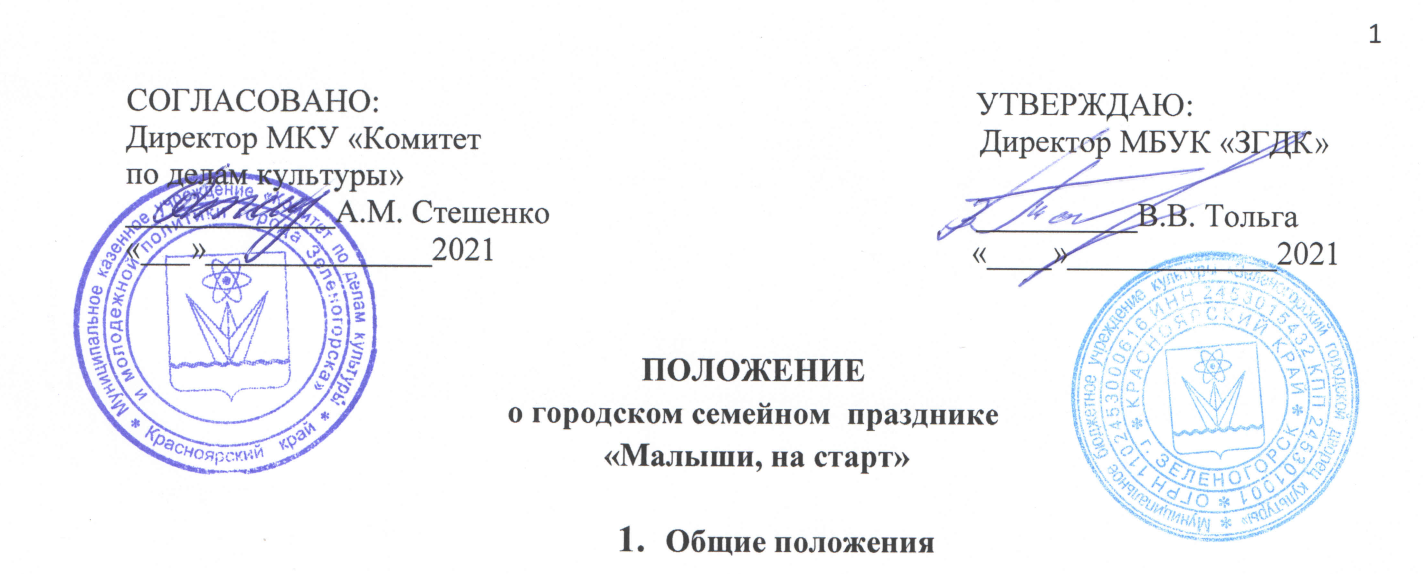 	1.1. Городской семейный праздник «Малыши, на старт!» (далее – Праздник) проводится среди детей раннего дошкольного возраста, на основании Распоряжения Администрации ЗАТО г. Зеленогорска от 10.12.2018 № 2646-р «О городских культурно-массовых и спортивно-массовых мероприятиях на 2019 год».1.2 Учредитель праздника - Муниципальное казённое учреждение «Комитет по делам культуры и молодёжной политики города Зеленогорска» осуществляет руководство и координацию работы всех участников Праздника.			1.3.Организатор праздника - Муниципальное бюджетное учреждение культуры «Зеленогорский городской дворец культуры» (далее по тексту – МБУК «ЗГДК») осуществляет общий контроль за ходом мероприятия и, при необходимости, вносит в него корректировки.			1.4.Для организации и проведения праздника создаётся оргкомитет (Приложение №1).2. Цели и задачи2.1.Праздник проводится с целью приобщения детей совместно с родителями к здоровому образу жизни и активным занятиям физическими упражнениями. 2.2. Задачей Праздника является развитие физической двигательной активности у малышей, формирование морально-волевых качеств, смелости, выдержки и целеустремлённость.3.Порядок проведения3.1. Дата и время проведения Праздника: 24 апреля 2021г. в 16.003.2. Место проведения: спортивный зал обособленного структурного подразделения «Орловка», ул. Шолохова, д. 1.3.3. Праздник проводится в 2 этапа:	I этап: приём заявок с 01 апреля до 22 апреля 2021 года.Для участия в Празднике необходимо подать заявку в установленной форме (Приложение № 2) и согласие на обработку персональных данных (Приложение №3). Заявки принимаются в электронном виде на e-mail: masotdel@inbox.ru 
(с пометкой Праздник «Малыши, на старт!») или по адресу МБУК «ЗГДК», п. Орловка, ул. Шолохова, д.1. Дополнительная информация по телефонам: 4 – 64 – 90, 8 – 913 – 192 – 35 – 30 (Кирсанова Надежда Владимировна, заведующий культурно – досуговым отделом МБУК «ЗГДК»).II этап: проведение семейного праздника «Малыши, на старт!» 3.5. Порядок выступления по возрастным категориям определяется оргкомитетом после регистрации заявок.  4.Условия участия4.1. В Празднике могут принимать участие дети в  возрасте от 7 месяцев до 3 лет.4.2. Предусмотрены следующие возрастные категории:Ползуны:- первая группа (7-9 месяцев);- вторая группа (10-12 месяцев);Бегуны:- третья группа (1год – 1 год 11месяцев)- четвёртая группа (2года– 2 года,5 месяцев) - пятая группа (2 года 6месяцев – 3 года)4.3.Количество участников не ограничено.4.4. Форма одежды – спортивная (ползунки, шортики, футболка, обязательно спортивная обувь) 4.5. Участникам возрастной категории (7 – 9 месяцев), (10 – 12 месяцев) необходимо проползти дистанцию 10 метров.Участникам возрастной категории (1год 1месяц – 1 год 11 месяцев) необходимо проползти дистанцию 20 метров с препятствиями.Участникам возрастной категории (2 года– 2 года, 5 месяцев) пробежать дистанцию 20 метров с препятствиями.Участникам возрастной категории (2года 6 месяцев – 3 года) пробежать дистанцию 
20 метров с препятствиями и с барьерами.4.6. Каждый участник приглашается к участию в Празднике в сопровождении двух взрослых (один сопровождающий со стороны старта, второй — со стороны финиша).	4.7. Во время проведения Праздника ребёнок (в возрастной категории первой, второй и третьей  группы) должен проползти на четвереньках всю дистанцию (хождение или бег не допускаются). Одному из родителей разрешается двигаться впереди ребёнка на четвереньках с  игрушкой или интересующим ребёнка предметом, и поддерживать ребёнка словесно. Физическая помощь не допускается! 	4.8. Во время участия  в Празднике ответственность за здоровье ребёнка родители возлагают на себя. 4.9. Целевой взнос за участие в Празднике составляет 300 рублей за одного ребёнка.4.10. Оплата производится в день проведения Праздника наличным расчётом при регистрации.5. Ответственность участников5.1. Каждый из родителей, подавший заявку на участие в Празднике, тем самым подтверждает, что понимает все возможные последствия участия ребёнка в массовом мероприятии на спортивной площадке (испуг ребёнка от людей и шума и т.п.). 5.2. Возможные бытовые и гигиенические вопросы (кормление, переодевание ребёнка и т.д.) во время проведения праздника родители решают самостоятельно. 5.3. Участники также отдают себе отчёт в том, что в силу ряда объективных факторов (разный возраст и физическое развитие участников, разное время ожидания перед стартом и т.п.) невозможно создать абсолютно равные условия для всех участников. Поэтому организаторы, стремясь обеспечить максимальную объективность судейства, все же снимают с себя ответственность за присутствие определенного неизбежного элемента «везения/невезения» в ходе мероприятия.6. Жюри Праздника, критерии оценки6.1. Для определения победителей, оргкомитетом Праздника утверждается жюри в количестве 3 человек (Приложение № 4)6.2. При подведении итогов Праздника жюри руководствуется следующими критериями: - быстрота и ловкость прохождения этапа; - реакцию малыша;- безошибочность прохождения этапа.7. Подведение итогов и награждение7.1. В каждой возрастной группе по лучшему техническому результату (по времени) преодоления дистанции определятся победители. В каждой возрастной категории жюри определяют три места: первое, второе и третье.7.2. Решение жюри оформляется протоколом, является окончательным и обжалованию не подлежит. 7.3. По итогам Праздника проходит награждение участников. 7.4. Победители Праздника награждаются дипломами и памятными подарками. 7.5. Организаторы Праздника оставляют за собой право утверждать специальные призы по номинациям:«Самый юный участник» «Самый громкий участник» «Самая активная мама» «Самый активный папа» «Самый оригинальный костюм»«Самый спортивный»«Самый озорной»«Самый спокойный»«Самый быстрый»8.Финансирование Конкурса8.1. Финансирование Праздника производится за счёт средств местного бюджета и привлечения спонсорских средств.Приложение №1к Положению о проведении  городского семейного праздника«Малыши, на старт!»Состав оргкомитетаГородского семейного праздника«Малыши, на старт!»Щёкина Тамара Владимировна – заместитель директора по организации и развитию социально – досуговой деятельности  МБУК «ЗГДК»;Кирсанова Надежда Владимировна – заведующая культурно - досуговым отделом МБУК «ЗГДК»;Макушева Елена Михайловна – культ организатор МБУК «ЗГДК»;Романова Дарья Анатольевна – администратор  МБУК «ЗГДК».Приложение № 2к Положению о проведении  городского семейного праздника«Малыши, на старт!»ЗАЯВКАна участие в городском семейном празднике«Малыши, на старт!»ФИО ребёнка ______________________________________________________________________Дата рождения ребёнка____________________________________________Возрастная группа _______________________________________________________________________Ф.И.О.  родителей или законного представителя (полностью) _______________________________________________________________________Контактные телефоны, e-mail _______________________________________________________________________С Положением о городском семейном празднике «Малыши, на старт!» ознакомлен и согласен.Ф.И.О. законного представителя ______________________ подпись _______________ «___»_______________ 2021г. Приложение № 3к Положению о проведение  городского семейного праздника«Малыши, на старт!»Согласие на обработку персональных данных Я*, ______________________________________________________________в соответствии со статьей 9 Федерального закона от 27.07.2006 № 152-ФЗ «О персональных данных» даю согласие МБУК «ЗГДК», расположенному по адресу: город Зеленогорск, ул. Шолохова, 1 на автоматизированную, а также без использования средств автоматизации, обработку моих персональных данных, а именно совершение действий, предусмотренных пунктом 3 части первой статьи 3 ФЗ от 27.06.2006 № 152-Ф «О персональных данных», со сведениями о фактах, событиях и обстоятельствах моей жизни, представленных в МБУК «ЗГДК».Настоящее согласие действует со дня его подписания до 24.04.2021года._________________ / ________________/«___» ___________ 2021г.* для несовершеннолетних участников согласие даёт его законный представительПриложение № 4к Положению о проведении  городского семейного праздника«Малыши, на старт!»Состав жюри городского семейного праздника«Малыши, на старт!»Председатель жюри:Марченко Татьяна Владимировна –  методист МБУ «Спортивный комплекс»Члены жюри:Сидоров Олег Викторович - преподаватель физической культуры МБОУ «СОШ №163» Яшков Илья Вячеславович – руководитель коллектива МБУК «ЗГДК»